ПОСТАНОВЛЕНИЕ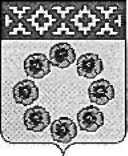 Администрации Пестяковского муниципального районаИвановской области23 апреля 2019 г. 157пос. ПестякиО ВНЕСЕНИИ ИЗМЕНЕНИЙ В ПОСТАНОВЛЕНИЕ АДМИНИСТРАЦИИ ПЕСТЯКОВСКОГО МУНИЦИПАЛЬНОГО РАЙОНА ОТ 27.10.2016 ГОДА № 572 (ред. от 07.12.2017г. №-545) «ОБ ОСУЩЕСТВЛЕНИИ ОРГАНАМИ МЕСТНОГО САМОУПРАВЛЕНИЯ ПЕСТЯКОВСКОГО МУНИЦИПАЛЬНОГО РАЙОНА ОТДЕЛЬНЫХ ГОСУДАРСТВЕННЫХ ПОЛНОМОЧИЙ В СФЕРЕ АДМИНИСТРАТИВНЫХ ПРАВОНАРУШЕНИЙ»Руководствуясь Законами Ивановской области от 13.12.2018 N 74-03 "О внесении изменений в Закон Ивановской области "Об административных правонарушениях в Ивановской области", от 11.03.2019 N 11-03 "О внесении изменений в статью 11.1 Закона Ивановской области "Об административных правонарушениях в Ивановской области", часть 2 статьи 32 Устава Пестяковского муниципального района, в связи с изменениями наименований должностей членов административной комиссии, кадровыми изменениями Администрации района, постановляю:Пестяковского1. Внести      в      постановление      администрации муниципального района следующие изменения:приложение 1 изложить в новой редакции (приложение 1);приложение 4 изложить в новой редакции (приложение 2).2.	Разместить   настоящее   постановление   на   официальном   сайте
Пестяковского муниципального района: www.pestyaki.ru.-3.	Настоящее постановление вступает в силу после официального
опубликования или обнародования.А.А. СамышинГлаваПестяковского муниципального районаПриложение 1к постановлению Администрации
Пестяковского муниципального района
от 23 апреля 2019 года«Приложение 1к постановлению Администрации Пестяковского муниципального района от «27» октября 2016 года № 572 (ред. от 07.12.2017г. № 545)Составадминистративной комиссии Пестяковского муниципального района по должностям Председатель комиссии:Первый Заместитель Главы Администрации Пестяковского муниципального района; Заместитель председателя комиссии:Начальник ОУУП и ПДН ПП № 18 (п. Пестяки) МО МВД России «Пучежский» (по согласованию);Секретарь комиссии:Начальник общего отдела Администрации Пестяковского муниципального района. Члены комиссии:Председатель комитета имущественных, земельных отношений, природных ресурсов и экологии Администрации Пестяковского муниципального района;Начальник отдела муниципального и жилищно-коммунального хозяйства Администрации Пестяковского муниципального района;Начальник отдела ГО ЧС Администрации Пестяковского муниципального района;Начальник финансового отдела Администрации Пестяковского муниципального района;Главный специалист-юрист общего отдела Администрации Пестяковского муниципального районаСпециалист филиала ФБУЗ «Центр гигиены и эпидемиологии в Ивановской области г.Шуя, Шуйском и Савинском районах» (по согласованию)»Приложение 2к постановлению Администрации Пестяковского муниципального района от «23 » апреля 2019 года«Приложение 4к постановлению Администрации Пестяковского муниципального района от «27» октября 2016 года № 572 (ред. от 07.12.2017г. №545)Переченьдолжностных лиц Пестяковского муниципального района, уполномоченных, в соответствии с пунктом 6 части 1 статьи 11.1 Закона Ивановской области от 24.04.2008 № 11-03 "Об административных правонарушениях в Ивановской области", составлять протоколы обадминистративных правонарушениях на территории Пестяковского муниципального района51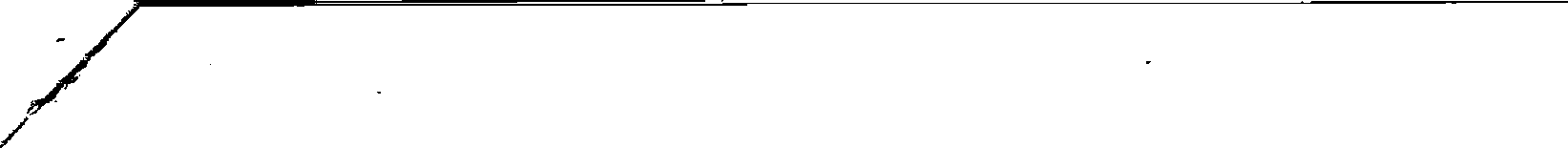 № п/пФИОДолжностьПеречень статей Закона Ивановской области от 24.04.2008 № 11-03 "Об административных правонарушениях в Ивановской области"1Кашина Е.С.Главный специалист отдела экономического развития Администрации Пестяковского муниципального района4.7,5.1,5.82Копкина А.НГлавный специалист отдела экономического развития Администрации Пестяковского муниципального района6.7,6.133Ботина Н. А.Ведущий       Инспектор       комитета имущественных, земельных отношений, природных    ресурсов     и    экологии Администрации             Пестяковского муниципального района5.7, 6.34Смирнова М.Н.Главный инспектор отдела муниципаньного и жилищно-коммунального хозяйства Администрации Пестяковского муниципаньного района6.6, 6.145Талов А.П.Заместитель Главы Администрации района по вопросам экономического развития и социальной политике2.1, 4.5, 2.2, 2.4, 3.2, 3.5(в отношении должностных лиц органов местного самоуправления и работников, предоставляющих муниципальную услугу)бЛукина Г.А.Главный специалист комитета имущественных, земельных отношений, природных ресурсов и экологии Администрации Пестяковского муниципального района6.4, 6.207Полиектов А.А.Главный инспектор отдела муниципального и жилищно-коммунального хозяйства Администрации Пестяковского муниципального района6.22, 6.23, 6.248Сироткина Г.Н Исаева Е.Н.Начальник отдела муниципального контроля - Администрации Пестяковского муниципального районаСтарший инспектор отдела муниципального контроля Администрации Пестяковского муниципального района5.5,6.219Злобин Д.В.Главный специалист комитета имущественных, земельных отношений, природных ресурсов и экологии Администрации Пестяковского муниципального^районачасть   2   статьи   6.1., 6.25»